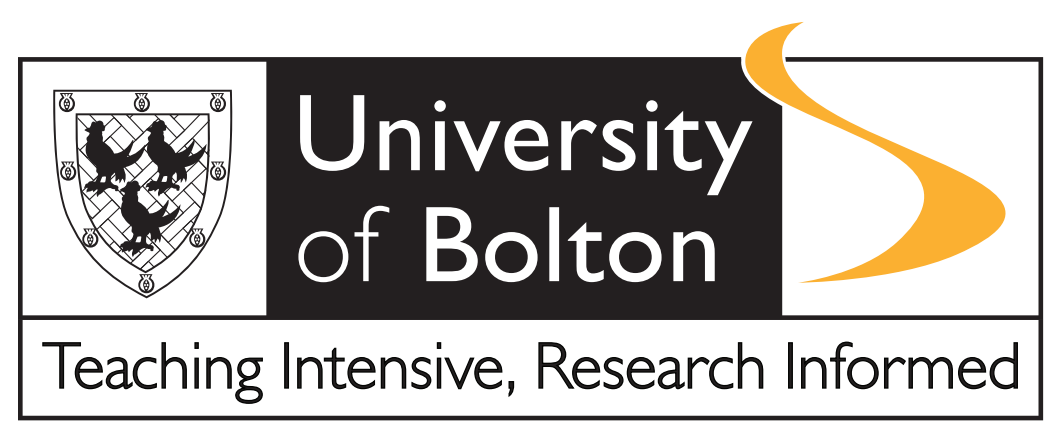 STUDENT COMPLAINT FORM – FORMAL/STAGE 2 This form is to be completed for all complaints to be dealt under Stage 2/Formal Stage of the Student Complaints Procedure and should be sent to Standards and Enhancement Office, Deane Road, Bolton  BL3 5AB	Email: complaints@bolton.ac.ukIndependent help and advice about completing this form can be obtained from the Students' Union. Please e-mail info@boltonsu.com or call into the Students’ Union Office to make an appointment.Complete in block capitals or type.The Student Complaints Procedure is available at the Student Information Policy Zone at the following link: http://www.bolton.ac.uk/studentinformation-policyzone/Home.aspx DETAILS OF COMPLAINT – TO BE COMPLETED BY STUDENTAs part of the investigation of your complaint, any member of staff mentioned will be made aware of the complaint, as will the Head of School or Professional Services Unit involved.  Due to data protection legislation action may result from the complaint which the University will not be able to make you aware of because the University cannot breach an individual’s right to data protection and anonymity (such as where disciplinary action against a fellow student or member of staff results from a complaint).Following section of form to be completed by relevant staffTo be completed by SEOHead of School/Professional ServiceOnce the complainant has been advised of the outcome of the investigation, a copy of this form and a copy of the letter advising the complainant of the outcome of the complaint should be sent to the Standards and Enhancement Office complaints@bolton.ac.uk Name:Name:Student Number: Programme:Programme:Level:School/Partner Organisation:School/Partner Organisation:Year of Study:Address for correspondence in connection with the complaint ………………………………………………………………………………………………………………………………...…………………………………………………………………………………………………………………………………Postcode…………………………………………. Telephone Number ………………………………………E-mail………………………………………………………………………………………………………………………….Address for correspondence in connection with the complaint ………………………………………………………………………………………………………………………………...…………………………………………………………………………………………………………………………………Postcode…………………………………………. Telephone Number ………………………………………E-mail………………………………………………………………………………………………………………………….Address for correspondence in connection with the complaint ………………………………………………………………………………………………………………………………...…………………………………………………………………………………………………………………………………Postcode…………………………………………. Telephone Number ………………………………………E-mail………………………………………………………………………………………………………………………….Outline of complaint Outline of complaint Outline of complaint What happened?When did it happen?Who was involved?How was the student affected?Please explain here what steps you have taken, together with dates, to resolve your complaint informally at Stage 1Please explain here what steps you have taken, together with dates, to resolve your complaint informally at Stage 1Please explain here what steps you have taken, together with dates, to resolve your complaint informally at Stage 1Please explain why you are dissatisfied with the response you have received at Stage 1Please explain why you are dissatisfied with the response you have received at Stage 1Please explain why you are dissatisfied with the response you have received at Stage 1Please indicate below, without prejudice, what outcome or further action you are expecting.  The University can only consider outcomes which are reasonable and which are allowed by the University’s Regulations, Policies and Procedures.  Please indicate below, without prejudice, what outcome or further action you are expecting.  The University can only consider outcomes which are reasonable and which are allowed by the University’s Regulations, Policies and Procedures.  Element of complaintWhat outcome are you hoping for?DeclarationI declare that the information given in this form is true, and that I would be willing to answer further questions if necessary.DeclarationI declare that the information given in this form is true, and that I would be willing to answer further questions if necessary.Signed:Date:Date form received by SEO:Date form acknowledged:Date form sent to Head of School/Professional Service:SEO Officer:Details (and date) of person appointed to investigate:Details (and date) of person appointed to investigate:Details (and date) of person appointed to investigate:Details (and date) of person appointed to investigate:Details (and date) of person appointed to investigate:Details (and date) of person appointed to investigate:Date investigation was completed:Date investigation was completed:Date investigation was completed:Date investigation was completed:Date investigation was completed:Date investigation was completed:Head of School / Professional Service decision on complaint: Please tick relevant selection below – if multiple decisions on multiple elements of a complaint please provide details as necessaryHead of School / Professional Service decision on complaint: Please tick relevant selection below – if multiple decisions on multiple elements of a complaint please provide details as necessaryHead of School / Professional Service decision on complaint: Please tick relevant selection below – if multiple decisions on multiple elements of a complaint please provide details as necessaryHead of School / Professional Service decision on complaint: Please tick relevant selection below – if multiple decisions on multiple elements of a complaint please provide details as necessaryHead of School / Professional Service decision on complaint: Please tick relevant selection below – if multiple decisions on multiple elements of a complaint please provide details as necessaryHead of School / Professional Service decision on complaint: Please tick relevant selection below – if multiple decisions on multiple elements of a complaint please provide details as necessaryUpheldPartially UpheldNot UpheldPlease include further details if relevant:Please include further details if relevant:Please include further details if relevant:Please include further details if relevant:Please include further details if relevant:Please include further details if relevant:Date of letter to complainant advising outcome:(NB letter should inform complainant of further stage of Complaints Procedure and grounds for taking the matter further)Date of letter to complainant advising outcome:(NB letter should inform complainant of further stage of Complaints Procedure and grounds for taking the matter further)Date of letter to complainant advising outcome:(NB letter should inform complainant of further stage of Complaints Procedure and grounds for taking the matter further)Date of letter to complainant advising outcome:(NB letter should inform complainant of further stage of Complaints Procedure and grounds for taking the matter further)Date of letter to complainant advising outcome:(NB letter should inform complainant of further stage of Complaints Procedure and grounds for taking the matter further)Date of letter to complainant advising outcome:(NB letter should inform complainant of further stage of Complaints Procedure and grounds for taking the matter further)